ANUNȚ privind selectarea apicultorilor care vor benefica de 80 de stupi verticaliAsociația Națională a Apicultorilor din Republica Moldova (ANARM) lansează procedura de selectare a apicultorilor care vor benefica de câte 80 de stupi verticali, pentru a demonstra eficiența implementării stupilor verticali și a încuraja utilizarea celor mai bune practici pentru tranziția apicultorilor ”de la hobby la business”.Această activitate face parte din proiectul ”Activitatea demonstrativă și de instruire pentru implementarea stupilor apicoli verticali”, implementat de ANARM cu susținerea Proiectului USAID ”Agricultura Performantă în Moldova” (APM). Ca urmare a participării în cadrul acestui proiect, fiecare apicultor selectat va  primi 80 de stupi verticali (multietajați pe standardul de ramă de 3/4) în stare dezasamblată și va beneficia de instruiri privind gestionarea lor. Totodată, apicultori selectați vor fi obligați să asigure:asamblarea stupilor verticali primiți, popularea stupilor cu familii de albine, gestionarea eficientă a stupilor primiți, găzduirea în stupinele proprii a câte 7 instruiri pe parcursul perioadei de implementare a proiectului;să participe la cel puțin 4 sesiuni de instruire organizate de ANARM în cadrul acestui proiect;să-și înregistreze activitatea sub o formă organizatorico-juridică pentru activitatea de antreprenoriat (SA, SRL, GȚ, II, etc.), dacă nu dispune de această înregistrare la momentul concursului.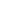 Procesul de aplicare și selectarePentru selectarea celor mai buni apicultori care vor beneficia de stupi verticali, ANARM a elaborat un set de criterii de eligibilitate și criterii de selectare.Criteriile de eligibilitate pentru participarea la concurs:Apicultorul aplicant va fi eligibil pentru participarea la concurs ca urmare a respectării condițiilor ce urmează. Aplicantul va prezenta în format electronic următoarele acte (copii) și informații, după cum urmează:Fișa solicitantului (Anexa 1);Buletin de identitate a solicitantului (copie);Pașaport al prisăcii (copie);Copia Certificatului de înregistrare (doar în cazul persoanelor juridice);Copia Autorizației sanitar-veterinară de funcționare (de la ANSA);Formular de angajament - declarația pe proprie răspundere semnată de solicitant, privind buna implementare a proiectului și a deținerii în proprietate a cel puțin 100 stupi populați cu albine, dintre care cel puțin 30 stupi de tip vertical (Anexa 2).Toate anexele menționate sunt disponibile mai jos si pe adresa: https://docs.google.com/document/d/1Vn4gdXJfNBEY2m3LoEafZT3tLAwKrkhGJaAAnSncD8c/edit?usp=sharingLipsa măcar a unui act din cele menționate  mai sus va servi drept motiv de descalificare a solicitantului!!!Pentru a demonstra corespunderea cu criteriile de evaluare descrise în continuare, Aplicantul va adăuga la dosar următoarele acte:Certificat de înregistrare a afacerii;Document de confirmare a identității pentru administratorul afacerii;Copii ale facturilor de vânzare a mierii / acte de achiziție a mierii din anii 2017 și 2018;Certificat de membru al unei asociații de profil de orice nivel (copie);Documente de confirmare a experienței profesionale în domeniul apicol (certificate de instruire, facturi, pașaport a stupinii, articole mass-media, diplome, etc.)Criteriile de selectare:Evaluarea aplicațiilor va fi făcută conform criteriilor de selectare de mai jos:Distribuția geografică a beneficiarilor:Procesul de evaluareEvaluarea dosarelor se va face de către Comisia de evaluare în perioada 29 martie – 5 aprilie 2018.În caz de punctaj egal unui număr de beneficiari ce depășește numărul de granturi disponibil pentru regiunea în cauză, selectarea se va face în baza loteriei.Aprobarea finală a beneficiarilor selectați va fi efectuată de către Proiectul APM.Anunțul privind rezultatele evaluării vor fi comunicate solicitanților câștigători prin e-mail sau telefonic, simultan cu publicarea listei finale până la 5 aprilie 2018.Evaluarea dosarelor va fi efectuată în 3 etape:Colectarea dosarelor:  27 martie 2018;Evaluarea dosarelor de către Comisia de evaluare: 29 martie – 5 aprilie 2018;Publicarea listei câștigătorilor:  5 aprilie 2018.Contractarea beneficiarilor și condițiile de implementareAdițional Formularului de Angajament, beneficiarii selectați pentru participarea în cadrul proiectului vor semna cu ANARM un Acord privind nedivulgarea datelor cu caracter personal.Termenul de implementare a proiectului nu va depăși luna mai 2019.Anexa 1 - Fișa solicitantuluiNumele și prenumele solicitantului: ____________________________________Codul personal: ____________________________________________________Adresa domiciliului: ________________________________________________Adresa stupinei: ____________________________________________________Telefon și adresa de e-mail: ___________________________________________În cazul afacerii înregistrate sub o formă organizatorico-juridică pentru activitatea de antreprenoriat indicați adițional:Denumirea organizației: ________________________________Codul fiscal: _______________________________________________________Adresa juridică: _____________________________________________________Anexa 2  – Formular de angajamentEu ______________________________________________ mă  angajez să particip în cadrul proiectului ”Activitatea demonstrativă și de instruire pentru implementarea stupilor apicoli verticali” implementat de ANARM cu susținerea proiectului USAID/APM. Prin intermediul acestei scrisori, în cazul acceptului solicitării depuse de către mine, îmi asum următoarele obligații: Să particip la toate 7 cursuri de instruire organizate de ANARM și USAID/APM;Să populez toți stupii recepționați până la data de 15 august 2018 cu familii de albini; Să permit USAID/APM și ANARM să efectueze vizite periodice de monitorizare a implementării proiectului de stupi verticali;Să depun toate eforturile necesare pentru a urma sfaturile și mentoratul oferit de ANARM și Formatori;Să folosesc vase standard sanitare pentru colectarea și păstrarea mierii;Furnizarea datelor de monitorizare și evaluare (număr de angajați, date despre vânzări etc.) către USAID/APM și ANARM pe întreaga perioadă a proiectului APM până în noiembrie 2021. Înțeleg că toate datele și cifrele vor fie păstrate anonim;Prin intermediul unei notificări prealabile, voi permite USAID și/sau ANARM să organizeze zile demonstrative la sediul meu și să particip prin oferirea de informații despre experiența mea altor părți relevante;Să fiu receptiv și deschis să vorbesc pentru presă despre experiența acumulată, rezultatele atinse, iar informațiile oferite să fie difuzate/publicate;Să cedez bunurile recepționate în cadrul proiectului către ANARM, în cazul în care nu vor fi respectate obligațiunile specificate în prezentul Formular de angajament, fără a mi se restitui cheltuielile suportate pe parcursul proiectului;Mă angajez să promovez și să  utilizez cele mai bune practici și tehnologii și după încheierea activității proiectului.Nume și Prenume ________________________________________________________Denumirea agentului economic _____________________________________________Cod fiscal: ______________________________________________________________Telefon:_________________________________________________________________Email: __________________________________________________________________Prin semnătura de mai jos, declar în deplină cunoștință de cauză și cu bună-credință, că informațiile furnizate în acest formular sunt corecte și exacte. Semnătura și ștampila: _____________________________________________________Data: __________________#CriteriuPunctaj maxim1Desfășurarea activității sub o formă organizatorico-juridică pentru activitatea de antreprenoriat (SA, SRL, GȚ, II, etc.)202Vârsta până la 36 ani a administratorului afacerii (stupinei)103Administratorul afacerii (stupinei) este femeie154Dovada vânzărilor efectuate în anii 2017-2018 (copii ale facturilor / acte de achiziție) către cel puțin un cumpărător local sau străin155Calitatea de membru al unei asociații de profil din RM206Experiența profesională în domeniul apicol (3-5 ani: 10 puncte, >5 ani: 20 puncte)20Total punctaj100#RegiuneNr.Ocnița, Briceni, Dondușeni, Edineț, Drochia, Rîșcani, Soroca4Orhei, Florești, Singerei, Rezina, Șoldănești, Telenești4Ungheni, Nisporeni, Calarasi, Straseni, Glodeni, Falesti5Ialoveni, Hîncești, Cimișlia, Anenii Noi, Leova, Criuleni, Dubăsari5Stefan Voda, Căușeni2Transnistria3UTA Gagauzia, Taraclia, Basarabeasca1Cahul, Cantemir1Total 25